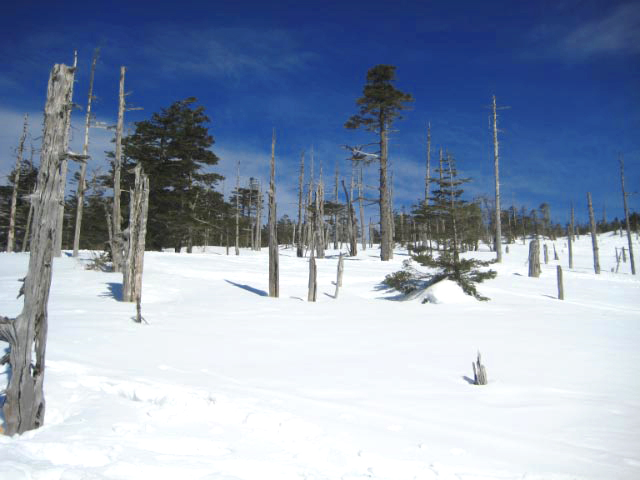 ☆日時　　　平成２９年１０：３０～１３：００☆場所　　　【集　合】八ヶ岳自然文化園「長野県諏訪郡原村原山17217-1613」　　　　　　【コース】八ヶ岳自然文化園及び八ヶ岳農場周辺　約２ｋｍ☆参加費　　1名１，０００円（軽食代込み）☆レンタル　スノーシューとストック　追加1,000円（希望者のみ）☆定員　　　２０名☆その他・参加者で用意いただくもの：スノーシュー、ストック、雪の中を歩けるシューズ、リュックサック、防寒具、サングラス・ゴーグル、タオル、水筒、雨具、日焼け止め、健康保険証等・当日の天候、積雪状況等によりコースの変更や事業を中止する場合がございます。☆申込　　１月２３日（月）までに原村商工会までお申込み下さい。TEL：0266-79-4738　　FAX：0266-79-5718　　E-mail:harasyo@po9.lcv.ne.jp「スノートレッキング」参加申込書 [該当欄に記入または〇印をお願いします]参加者名住　　所携帯電話番号ｽﾉｰｼｭｰﾚﾝﾀﾙ希望参加者名住　　所携帯電話番号ｽﾉｰｼｭｰﾚﾝﾀﾙ希望